If you require more room please continue your order on a separate piece of paper.Postage and packing:1-20       badges  please add    £1.0021-40     badges please add     £1.5041- 60    badges please add     £2.00Over 61 badges please add      £2.50All orders and any queries please contact the   secretary : Mrs Pamela Ellis, Iona, , Trewoon, St Austell,  PL25 5SY.  Email badges@girlguidingcornwall.org.uk   Phone 01726 75905Instructions and guidelines for badge ordersOrders can come from either:a unit leader ora district badge secretary or a district representative.Orders to be sent to the county badge secretary ideally between the 1st and 10th of each month using the order form but will be accepted at other times of the month.All orders must be accompanied by a district/unit cheque.  No personal cheques will be accepted.Please take care to order the correct badges for the correct section. If you are not sure - please email to check.Section QuantityDescriptionCost eachTotal costSUB TOTAL SUB TOTAL SUB TOTAL SUB TOTAL POSTAGE AND PACKING (PLEASE SEE LIST FOR COST)POSTAGE AND PACKING (PLEASE SEE LIST FOR COST)POSTAGE AND PACKING (PLEASE SEE LIST FOR COST)POSTAGE AND PACKING (PLEASE SEE LIST FOR COST)TOTAL COST (CHEQUES MADE PAYABLE TO  GUIDES BADGE ACCOUNT)TOTAL COST (CHEQUES MADE PAYABLE TO  GUIDES BADGE ACCOUNT)TOTAL COST (CHEQUES MADE PAYABLE TO  GUIDES BADGE ACCOUNT)TOTAL COST (CHEQUES MADE PAYABLE TO  GUIDES BADGE ACCOUNT)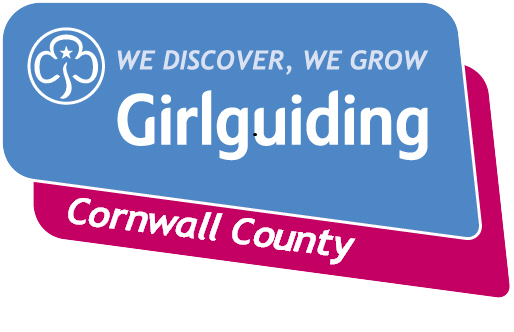 